STUDENT AAsk your partner: “What is… doing?” / “What are… doing?”Look. Answer your partner’s questions.STUDENT BLook. Answer your partner’s questions.Ask your partner: “What is… doing?” / “What are… doing?”ANSWER KEYSt A: What is Jonathan doing?St B: He is listening to music.St A: What is Megan doing?St B: She is writing.St A: What are Sue and Jim doing?St B: They are dancing.St A: What are Bill and Anne doing?St B: They are playing cards.St A: What is Mary doing?St B: She is reading.St A: What is Stephan doing?St B: He is playing on the computer.St A: What are Kim and Ted doing?St B: They are singing.St A: What are the girls doing?St B: They are drawing.Name: ____________________________    Surname: ____________________________    Nber: ____   Grade/Class: _____Name: ____________________________    Surname: ____________________________    Nber: ____   Grade/Class: _____Name: ____________________________    Surname: ____________________________    Nber: ____   Grade/Class: _____Assessment: _____________________________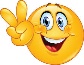 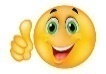 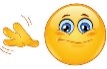 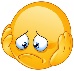 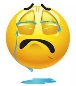 Date: ___________________________________________________    Date: ___________________________________________________    Assessment: _____________________________Teacher’s signature:___________________________Parent’s signature:___________________________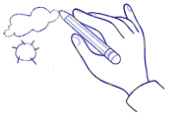 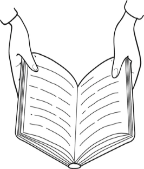 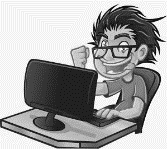 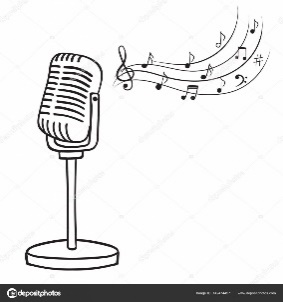 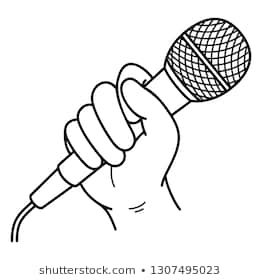 Mary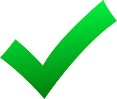 StephanKim and TedThe girlsName: ____________________________    Surname: ____________________________    Nber: ____   Grade/Class: _____Name: ____________________________    Surname: ____________________________    Nber: ____   Grade/Class: _____Name: ____________________________    Surname: ____________________________    Nber: ____   Grade/Class: _____Assessment: _____________________________Date: ___________________________________________________    Date: ___________________________________________________    Assessment: _____________________________Teacher’s signature:___________________________Parent’s signature:___________________________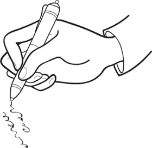 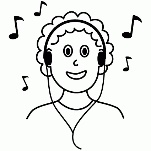 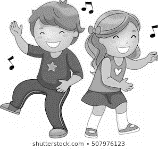 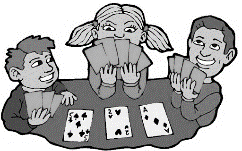 JonathanMeganSue and JimBill and Anne